Computer-assisted translationCourse scenarioCLASS 8ADITIONAL MATERIAL 1 (PICTURE)Picture demonstrates importance of terminology in different areas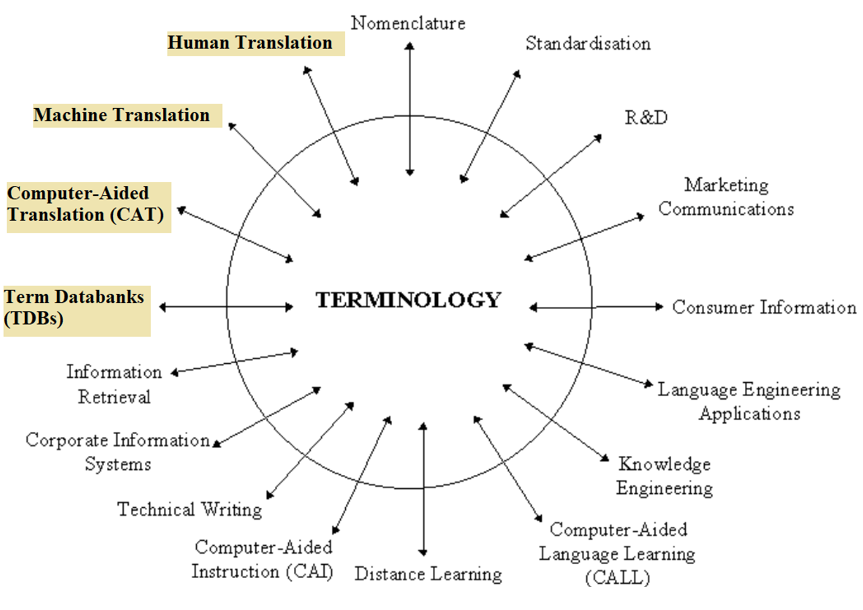 Source: http://www.computing.surrey.ac.uk/ai/pointer/report/section1.html ADITIONAL MATERIAL 2 (PICTURE)Pictures demonstrate abundance of unknown words in seemingly simple environments.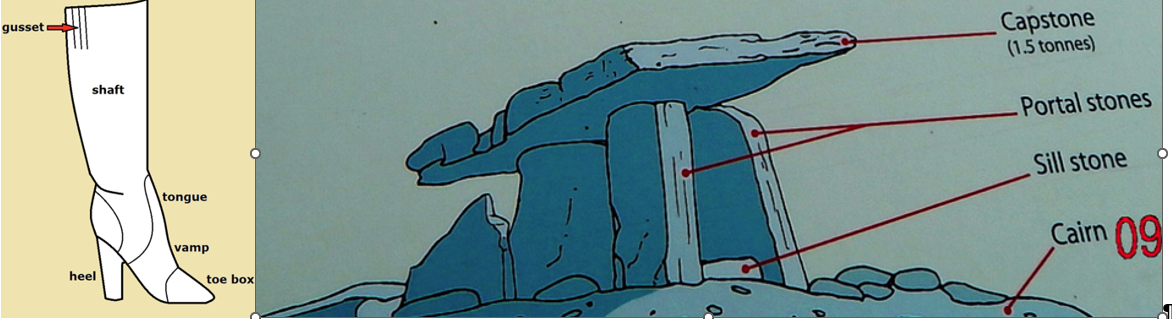 Source: https://academic-accelerator.com/encyclopedia/fashion-boot, https://www.geograph.ie/photo/4010501 ADITIONAL MATERIAL 3 (EXEMPLARY PRACTICAL TASK)Give students a task to create 15-30 bilingual term dictionary with chosen TMS on specific topic and with specific terminology fields (e. g. status, definition, part of speech).TOPICTerminology Management Systems (Part 1)Terminology Management Systems (Part 1)LEARNING CONTENT - DETAILED CHARACTERISTICSTopics to be covered: The importance of terminological management in translation; Computational means for terminology; Internet: social networks, blogs, online terminology databases; Terminology management systems: main functions; Storage; Retrieval; Term base building; Pros and cons, Practical taskTopics to be covered: The importance of terminological management in translation; Computational means for terminology; Internet: social networks, blogs, online terminology databases; Terminology management systems: main functions; Storage; Retrieval; Term base building; Pros and cons, Practical taskKEY WORDSterminology management system (TMS)terminology management system (TMS)SUGGESTED TOOLSMS PowerPoint / Canvas (or similar)SDL Multiterm (or similar)Access to terminology databasesMS PowerPoint / Canvas (or similar)SDL Multiterm (or similar)Access to terminology databasesTIPS / METHODOLOGICAL REMARKS(if applicable)The topic is very important since consistent and correct terminology ensures the quality of translation.Finding the right terminology is usually a very difficult and time-consuming task during the process of translation, so it is important for students to learn about available internet resources, terminology management systems, automatic terminology extraction.It is advisable to hold this class in a computer lab with necessary software installed. The alternative would be allowing students to bring their own laptops.The exemplary terminology need to be selected according to students’ language knowledge or specialisation of (e.g. English-German, Spanish-English, philology) (see English example below).Depending on available time the practical task could be given for doing in class or as a homework.Minimum CEFR Level required: B1 (Reading, Writing, Listening and Speaking).The topic is very important since consistent and correct terminology ensures the quality of translation.Finding the right terminology is usually a very difficult and time-consuming task during the process of translation, so it is important for students to learn about available internet resources, terminology management systems, automatic terminology extraction.It is advisable to hold this class in a computer lab with necessary software installed. The alternative would be allowing students to bring their own laptops.The exemplary terminology need to be selected according to students’ language knowledge or specialisation of (e.g. English-German, Spanish-English, philology) (see English example below).Depending on available time the practical task could be given for doing in class or as a homework.Minimum CEFR Level required: B1 (Reading, Writing, Listening and Speaking).IMPLEMENTATION OF THE CLASSESSTEP 1Revise midterm resultsIMPLEMENTATION OF THE CLASSESSTEP 2Discuss about the importance of terminology in the process of translation. Give examples of seemingly known areas with the abundance of unknow terms.IMPLEMENTATION OF THE CLASSESSTEP 3Present students with the solutions for terminology management.IMPLEMENTATION OF THE CLASSESSTEP 4Introduce to terminology management systems (e.g. SDL Trados MultiTerm or similar) by demonstrating the main features and functions of the softwareIMPLEMENTATION OF THE CLASSESSTEP 5Give a practical taskIMPLEMENTATION OF THE CLASSESSTEP 6Review result of the practical task